Прокуратура Шенталинского района: «Предусмотрена ли уголовная ответственность за выращивание растений мака?».На вопрос отвечает прокурор Шенталинского района Владимир Афанасьев.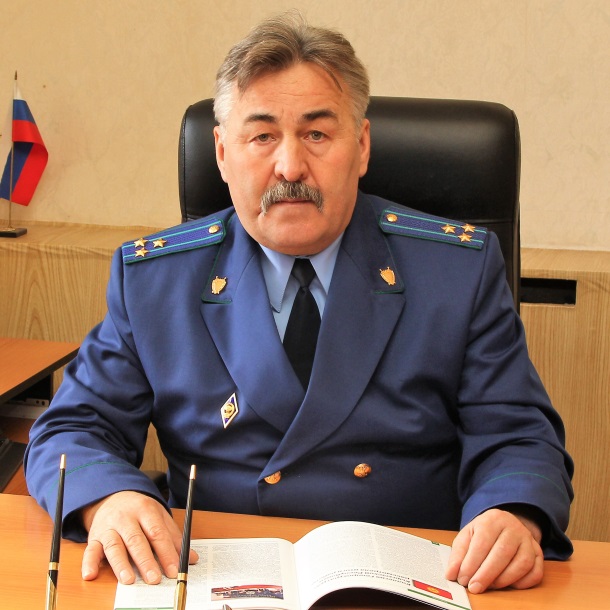 Чтобы не попасть в неприятную ситуацию, прежде всего, нужно знать закон. Культивирование наркосодержащих растений на территории РФ, не предназначенных для использования в научных, учебных целях или в экспертной деятельности, согласно ст. 18 ФЗ «О наркотических средствах и психотропных веществах», запрещено.Уголовная ответственность по статье «За незаконное культивирование растений, содержащих наркотические средства» наступает независимо от цели выращивания этих растений. Сам по себе перечень растений, за культивирование которых наступает уголовная ответственность, утверждается постановлением правительства, в том числе в данном случае уголовная ответственность наступает за культивирование мака снотворного и другие виды мака, этого самого рода, содержащие наркотические средства. То есть если культивируемый мак являлся представителем этого вида маков, тогда независимо от целей выращивания наступает уголовная ответственность.Согласно ст. 231 УК РФ (незаконное культивирование растений, содержащих наркотические средства или психотропные вещества либо их прекурсоры), в зависимости от тяжести преступления за выращивание подобных растений садовнику грозит либо штраф до 300 тысяч рублей, либо уголовное наказание сроком до 8 лет лишения свободы (либо до 2 лет ограничения свободы).Таким образом за культивирование растений мака предусмотрена ответственность.27.05.2020